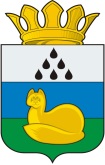 ПРЕДСЕДАТЕЛЬ ДУМЫ
УВАТСКОГО МУНИЦИПАЛЬНОГО РАЙОНАРаспоряжение23 октября 2014 г.	с. Уват	№ 25-р О подготовке и проведении конкурса представительныхорганов муниципальных образований Уватского муниципального района          В соответствии  со статьей 34 Устава Уватского муниципального района Тюменской области, Положением о конкурсе представительных органов муниципальных образований Уватского муниципального района, утвержденным постановлением председателя Думы Уватского муниципального района от 10.10.2014 № 15:        1. Провести в 2015 году конкурс представительных органов муниципальных образований Уватского муниципального района (далее – Конкурс).         2.   Утвердить состав конкурсной комиссии по подготовке и проведению конкурса представительных органов муниципальных образований Уватского муниципального района (далее – конкурсная комиссия по подготовке и проведению Конкурса) согласно приложению к настоящему распоряжению.         3. Конкурсной комиссии по подготовке и проведению Конкурса в срок до 15 ноября  2014 года:- подготовить предложения по этапам проведения Конкурса;- представить председателю  Думы Уватского муниципального района на утверждение план организационно-технических мероприятий по подготовке и проведению Конкурса, смету расходов на проведение Конкурса.        4. Контроль за выполнением настоящего распоряжения возложить на заместителя председателя  Думы Уватского муниципального района.                                                                                                 Ю.О. Свяцкевич                                                                                                            Приложение к распоряжению председателя  Думы Уватского муниципального районаот 23.10.2014 № 25-рСостав конкурсной комиссии по подготовке и проведению конкурса представительных органов муниципальных образований Уватского муниципального районаСопредседатели конкурсной комиссии:Члены конкурсной комиссии:Свяцкевич Юрий Олегович- председатель Думы Уватского муниципального районаКалининаТатьяна Викторовна- заместитель председателя Думы Уватского муниципального районаГерасимова Елена Юрьевна- управляющий делами администрации Уватского муниципального района (по согласованию)ГоловянСергей Валерьевич- председатель постоянной комиссии по местному самоуправлению и градостроительной деятельности Думы Уватского муниципального районаДивакСветлана Анатольевна- член постоянной комиссии по местному самоуправлению и градостроительной деятельности Думы Уватского муниципального районаПоспеловВалентин Тимофеевич- директор АНО ИИЦ «Уватские известия» (по согласованию)Поспелова Наталья Александровна- помощник председателя Думы Уватского муниципального района Шилова Лариса Викторовна- главный специалист аппарата Думы Уватского муниципального района (секретарь комиссии)